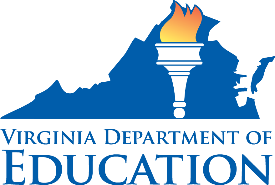 FEDERAL PROGRAM ADMINISTRATIVE REVIEW 
SCHOOL NUTRITION PROGRAM SUMMARYSection 207 of the Healthy Hunger Free Kids Act 2010, amended section 22 of the National School Lunch Act (42 U.S.C. 1769c) requires the Virginia Department of Education, Office of School Nutrition Programs (VDOE SNP), to report the final results of the administrative review to the public in an accessible, easily understood manner in accordance with guidelines promulgated by the Secretary. Local Educational Agency:  Virginia School for the Deaf and Blind-StauntonReport Publication Date: June 2, 2020Administrative Review Dates: October 15-18, 2019Review Month and Year: August 2019Participating Programs: NSLP, SBPParticipates in Special Provisions? N/AFindings Identified during the Administrative Review:Table 1: Program Access and ReimbursementTable 2: Meal Patterns and Nutritional QualityTable 3: School Nutrition Environment and Civil RightsUSDA is an Equal Opportunity Provider, Employer and Lender.CategoryFindingsCertification and Benefit Issuance  NO FINDINGS		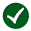 Details: Verification  NO FINDINGSDetails:Meal Counting and Claiming  NO FINDINGSDetails:CategoryFindingsMeal Components and Quantities  NO FINDINGSDetails: Offer versus Serve  NO FINDINGSDetails:Dietary Specifications and Nutrient Analysis  NO FINDINGSDetails:CategoryFindingsFindingsFood SafetyFood Safety   NO FINDINGS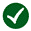 Details:Details:Local School Wellness PolicyLocal School Wellness Policy FINDINGS IDENTIFIED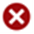 Details:Details:The LSWP did not include standards for all foods and beverages provided, but not sold, to students.The LSWP did not inform and update the public regarding the content and implementation of the policy.Competitive FoodsCompetitive Foods  NO FINDINGSDetails:Details:Civil RightsCivil Rights  NO FINDINGSDetails: Details: 